Homework: Unit 2 Lesson 5On a number line, find the difference of each number and .  Complete the table to support your answers.  The first example is provided.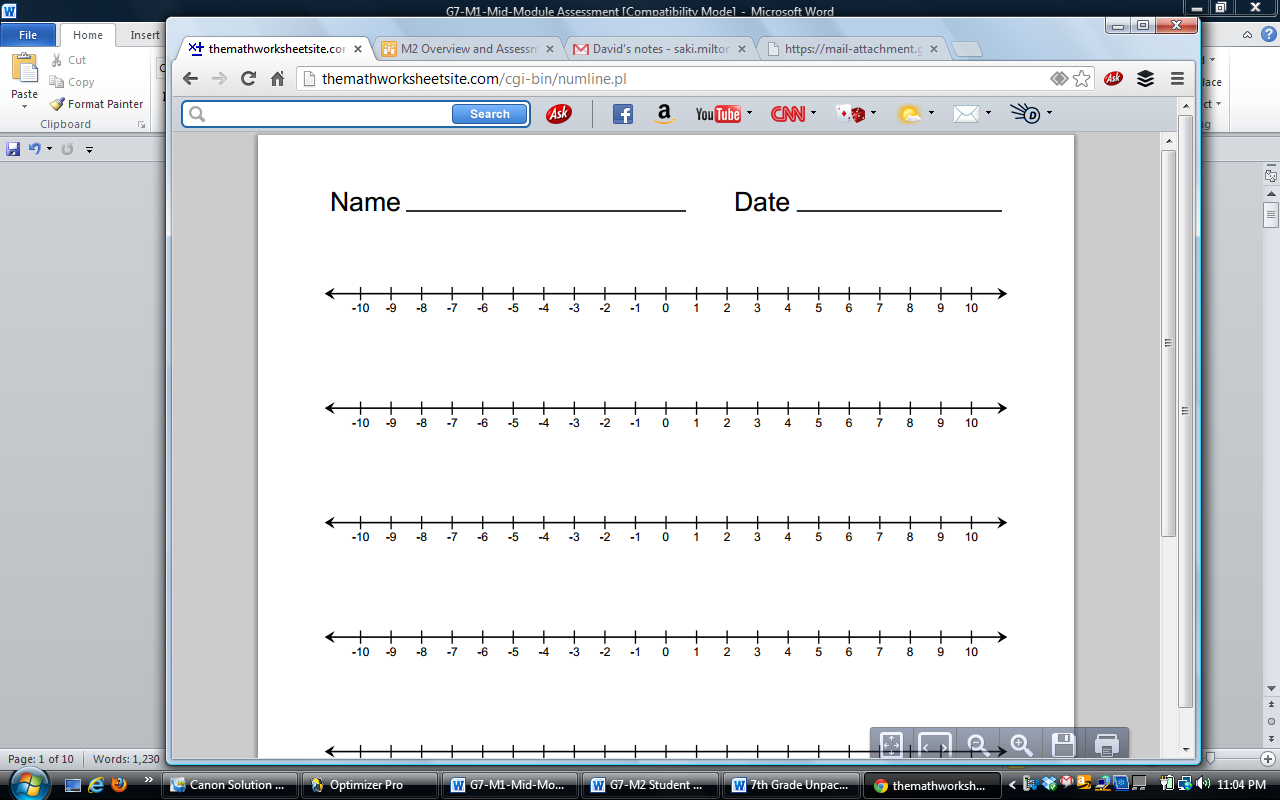 You and your partner were playing the Integer Game in class.  Here are the cards in both hands.Your hand					Your partner’s handFind the value of each hand.  Who would win based on the current scores?  (The score closest to  wins.)Find the value of each hand if you discarded the  and selected a , and your partner discarded the  and selected a .  Show your work to support your answer.Use your score values from part (b) to determine who would win the game now.NumberSubtraction ExpressionAddition ExpressionAnswer